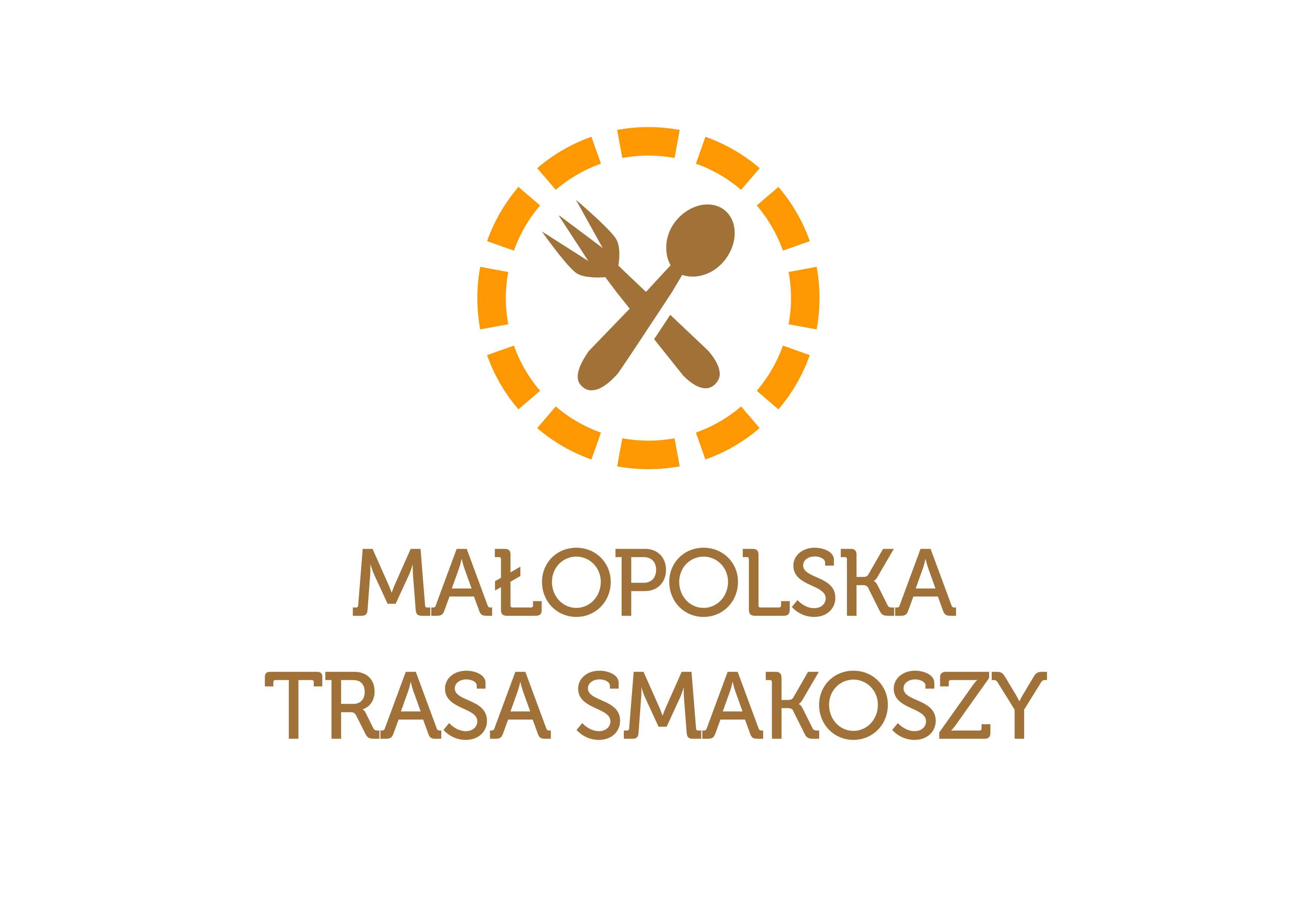 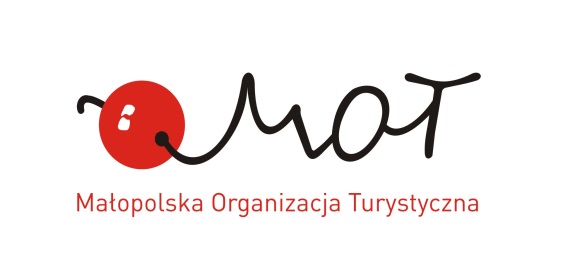 CERTYFIKACJA REGIONALNYCH KARCZM MAŁOPOLSKI 2015BON KONSUMPCYJNYDLA ZESPOŁU OCENIAJĄCEGO / KAPITUŁYBon niniejszy upoważnia 2 osobowy Zespół Oceniający Kapituły 
„Certyfikacji Regionalnych Karczm Małopolski” w roku 2015 do bezpłatnej konsumpcji wyboru dań i napojów bez limitu, z wyłączeniem alkoholu

w restauracji……………………………………………………………………………………
…….……………        ………………………………………………..Data,  miejsce                                                   imię i nazwisko właściciela